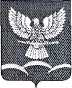        АДМИНИСТРАЦИИ НОВОТИТАРОВСКОГО       СЕЛЬСКОГО ПОСЕЛЕНИЯ ДИНСКОГО РАЙОНА                            РАСПОРЯЖЕНИЕот 19.05.2021                                                                                       № 32-рстаница НовотитаровскаяО проведении внутреннего муниципальногофинансового контроля в сфере бюджетных правоотношений и в сфере закупок в отношении муниципального унитарного предприятия «Коммунальник» Новотитаровского сельского поселения	В соответствии со ст. 157, 266.1, 269.2 Бюджетного кодекса Российской Федерации, Федеральным законом от 05.04.2013 № 44-ФЗ «О контрактной системе в сфере закупок товаров, работ, услуг для обеспечения государственных и муниципальных нужд», на основании постановления администрации Новотитаровского сельского поселения Динского района от 15.02.2018 № 65 «Об утверждении регламента исполнения финансово-экономическим отделом администрации Новотитаровского сельского поселения Динского района муниципальной функции по внутреннему муниципальному финансовому контролю в сфере бюджетных правоотношений и в сфере закупок» (внес. изменений от 16.07.2018 № 292), постановления администрации Новотитаровского сельского поселения Динского района от 14.06.2019 № 254 «Об утверждении стандарта осуществления финансово-экономическим отделом администрации Новотитаровского сельского поселения Динского района внутреннего муниципального финансового контроля», распоряжения администрации Новотитаровского сельского поселения от 11.03.2021 № 15-р «Об утверждении Плана мероприятий по осуществлению администрацией Новотитаровского сельского поселения внутреннего муниципального финансового контроля в сфере бюджетных правоотношений и в сфере закупок в отношении подведомственных муниципальных учреждений и муниципального унитарного предприятия на 2021 год»:Провести внутренний муниципальный финансовый контроль в сфере бюджетных правоотношений в отношении муниципального унитарного предприятия «Коммунальник» Новотитаровского сельского поселения, ИНН 2373006016.Проводимые контрольные мероприятия:проверка табелей учета рабочего времени, приказов;проверка наличия должностных инструкций;проверка наличия трудовых книжек;проверка осуществления закупок товаров, работ и услуг для обеспечения нужд учреждения.Проверяемый период –2020 год.Период проведения контрольных мероприятий: с 26.05.2021 по 28.05.2021.Ответственными лицами за проведение контрольных мероприятий являются: начальник финансово-экономического отдела Кожевникова Анна Александровна и специалист 1 категории финансово-экономического отдела Грекова Снежана Игоревна.Контроль за исполнением настоящего распоряжения оставляю за собой.Распоряжение вступает в силу со дня его подписания.Глава Новотитаровскогосельского поселения							С. К. Кошман